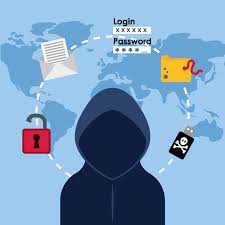 How am I at risk for identity fraud?What should I do if I’m a victim of identify fraud?How can I protect my personal information?You are going to go on a financial scavenger hunt. You have three minutes to find these items in their wallets, backpacks, purses, or pockets. Take a look and see how many of the items listed they currently have in your possession. Give yourself one point for every item you currently have in your position__ Credit card (The actual number of cards)__ ID card with photo (school, employment)__ $5 bill__ Change (coins) totaling $2 or more__ Original Social Security card__ Picture of a close relative__ Computer password (The actual number of passwords)__ Bank/Credit Union ATM PIN number__ Library card__ Paycheck stub__ Bank or credit union deposit slip__ Any type of money-saving coupon__ Car keys__ Flash drive for computer__ Cell phone__ Driver’s license__ Facial tissue__ Membership card__ FoodTotal Points: 			Search online to find the answers to the following questions (don’t forget to cite your sources): What percentage of identity fraud crimes were committed by someone the victim knew? What are the five most common types of identity theft? RESOURCES: FBI, “Identify Fraud,“ www.fbi.gov/scams-safety/fraud/fraud#id Credit Card Fraud,” FBI Internet Crime Complaint Center, www.ic3.gov/media/annualreports.aspx Federal Trade Commission’s Identify Fraud site, www.ftc.gov/bcp/edu/microsites/idtheft Identity Theft Resource Center, www.idtheftcenter.org Identity Theft Teen Space, www.idtheftcenter.org/teen/teen- sheila.html Child Identity Theft: New Evidence Indicates Identity Thieves are Targeting Children for Unused Social Security Numbers, Richard Power, Carnegie Mellon, 2011 2011 Child Identity Fraud Study, ID: Analytics whitepaper Directions: For each of the suggestions, evaluate what you do now to deter thieves from stealing your personal information. To the left of each bullet, write your rating as “+” if the advice matches your actions most of the time, “-“if you never carry out the action, or “+/-“ if you sometimes do the action but could be more careful. 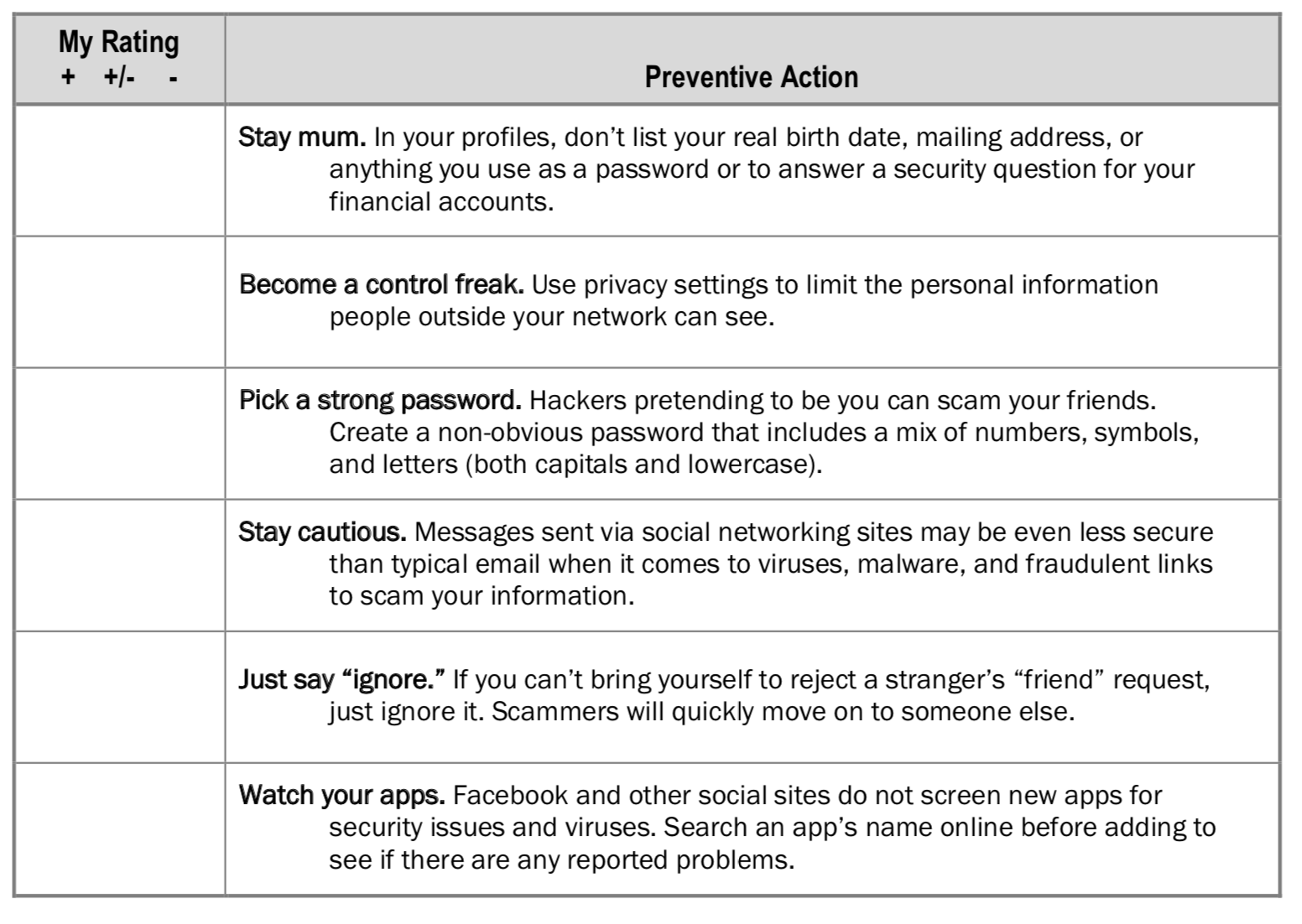 Identity Fraud (2.5)In this section we will answer:What’s in your wallet?A case of mis-taken identity ASSIGNMENTTriple D approach to fraudKeep it to yourselfActivity 2.10: Take preventive actionAction Plan for Fraud 